The PACE of Clinical Microsystem Development and Improvement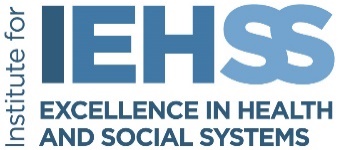 Aim: Discuss known activities and events to strategize PACE for the development and improvement journey.Date:The JourneyInsert Known Activities by month in the coming year to plan the pace of improvementActionsPre-PhaseMonth 1Month 2Month 3Month 4Month 5Month 6Month 7Month 8Months